INSTITUTE OF AERONAUTICAL ENGINEERING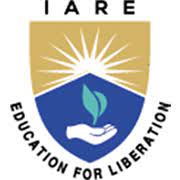 (Autonomous)Dundigal, Hyderabad - 500 043, TelanganaRESEARCH PROJECT PROPOSAL FOR SEED MONEY GRANTPART I – GENERAL INFORMATIONTitle of the Research Project: Details of the Project Team:Collaboration, if any:Duration (months)                                    :Total Cost (in Rs)			: (a) Recurring Cost (in Rs)		             : (b) Non-recurring Cost (in Rs)	             : Details of projects completed or ongoing by PI / Co-PI:PART II – SUMMARY OF THE PROJECTNature of project: (Please tick all the relevant categories)Project Objectives:Methodology and Work Plan (500 words):Budget Summary (in Rs):Recurring Cost (in Rs): Non-Recurring cost (in Rs): PART III – TECHNICAL DETAILS OF THE PROJECTProject Title:Problem Statement:Work Plan:(i) Phase wise work plan of action with objectives, time lines and deliverables in tabular form (ii) Time schedule of activities (in Gantt chart)i. Principal InvestigatorNameDate of BirthHighest QualificationDesignationDepartmentInstitute/UniversityComplete Address with Pin CodeTelephone and Fax NumbersMobile NumberE – Mailii. Co-InvestigatorNameDate of BirthHighest QualificationDesignationDepartmentInstitute/UniversityComplete Address with Pin CodeTelephone and Fax NumbersMobile NumberE – MailS. NoName and Address of the CollaboratorsPurpose1.S. NoName of the PI / Co-PITitle of the projectDuration (months)Funding AgencySanction DateTechnology development (new technology, new product/process)Adaptive R&D (Location Specific Research & Technology Development including Technology modification/modulation/ optimization, up/down scaling of existing systems, technology adaption/adoption etc.)Technology transfer (field trials, demonstrations & transfer of technology)Technology dissemination (Replication of successful models, deployment of mew and available technologies for identified problem)Others (Please specify) S. NoObjectivesSl. No.ItemsBudget (in Rs.)Budget (in Rs.)Budget (in Rs.)Budget (in Rs.)Budget (in Rs.)Budget (in Rs.)Budget (in Rs.)Sl. No.Items1st Year2nd year3rd year3rd yearTotalTotalTotalA.RecurringRecurringRecurringRecurringRecurringRecurringRecurringRecurring1. Manpower2.Consumables3.Travel4.Training Programme5.Other Costs6.Contingency7.OverheadsTotal (A)B.Non RecurringNon RecurringNon RecurringNon RecurringNon RecurringNon RecurringNon RecurringNon Recurring1.Equipment2.Fabrication Costs3.Construction Costs (if any)Total (B)Grand Total (A+B)S. NoObjectivesActivitiesTimelineOutcomesDate:Principal InvestigatorPlace: